DÁRKOVÝ POUKAZ PRO ….. K SVÁTKU 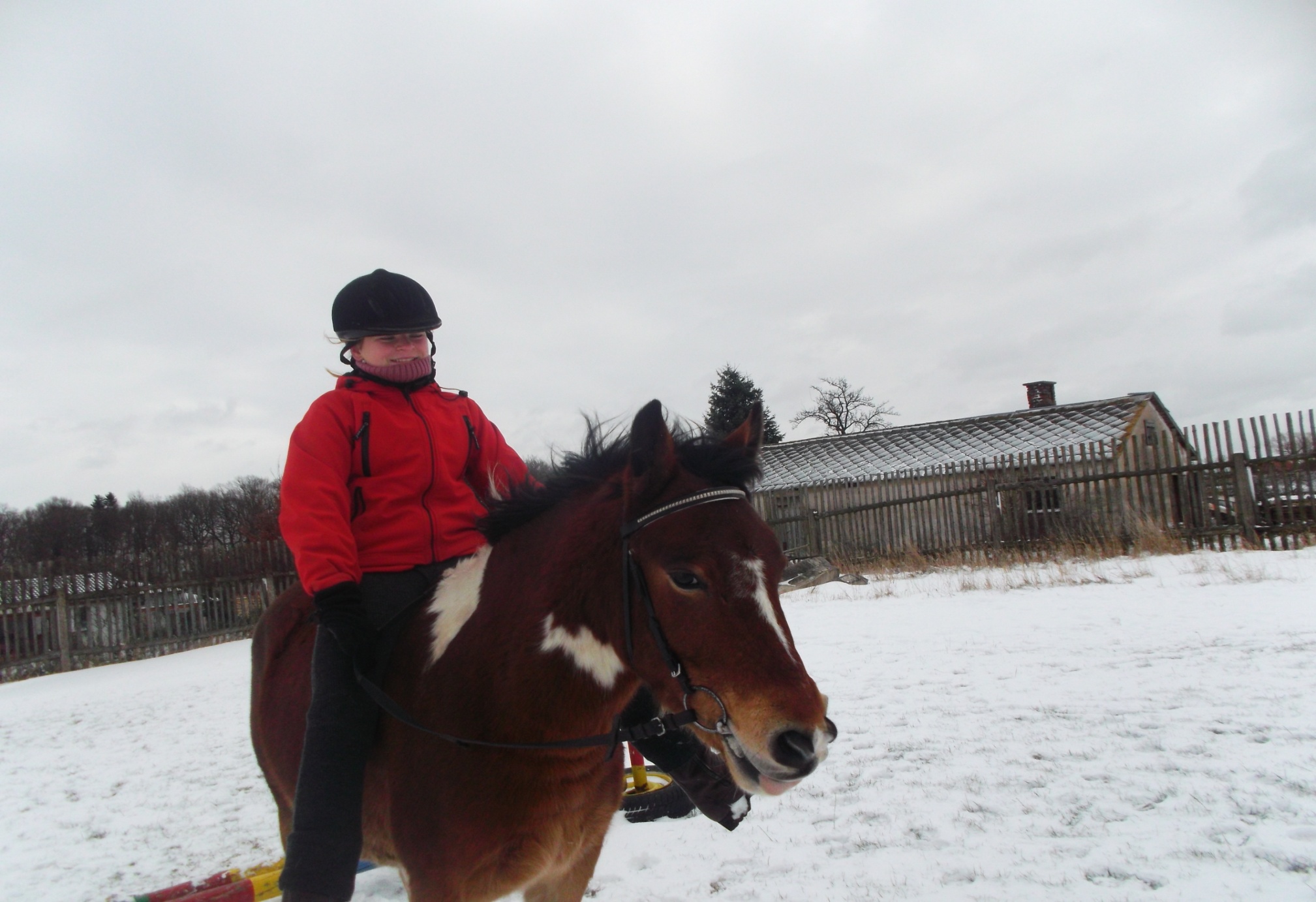 NA VYJÍŽĎKU NA KONI                                                                            Petra a Luboš Bednářovi                                                                                          538 03 Úherčice 66                                                                                          tel. 608 564 028                                                                                          kone.uhercice@seznam.cz                                                                                 www.kone-uhercice.estranky.cz                                                                             